Государственное учреждение здравоохранения«Городская клиническая больница №2 г. Тулыимени Е.Г.Лазарева»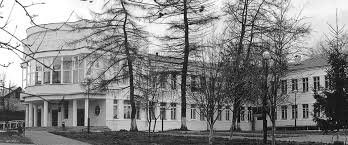                       Уважаемые жители Зареченского района!18 ноября 2017 года ГУЗ «Городская клиническая больница №2 г.Тулы имени Е.Г.Лазарева» проводит ДЕНЬ ОТКРЫТЫХ ДВЕРЕЙ «Скажи диабету СТОП!», который проводится в рамках Всемирного дня борьбы с диабетом и главная задача  обратить внимание на важность сохранения своего здоровья, ведение здорового образа жизни, а больным людям – преодолеть ограничения, налагаемые диабетом.ПРОГРАММАКонсультации  врачей  специалистовэндокринолог  Лабораторные исследования экспресс диагностика уровня  глюкозы крови ; (натощак).Инструментальные обследованияИзмерение роста , веса, талии, определение индекса массы телаРаспространение тематических материаловВАЖНО ПОМНИТЬ!!!При посещении поликлиники, необходимо иметь при себе паспорт, страховой полис, СНИЛС.С уважением, администрация  ГУЗ «ГКБ №2 г.Тулы имени Е.Г.Лазарева»